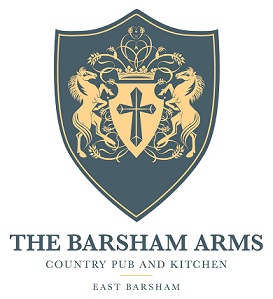 Kids menuMainsBattered fish fingers with fries               Cheesy pasta                                                                                                      V/gfaChicken goujons and friesChicken salad                                                                                                          gfaDrinksFruit shootSelection of squashIce creamVanilla                                                                                                                 V/gfaChocolate                                                                                                            V/gfaStrawberry                                                                                                         V/gfaMains, drink and ice cream for £9.95V-vegetarian Va-vegetarian adaptable Vg-vegan  Vga-vegan adaptable  gf-gluten free  gfa- gluten free adaptable 